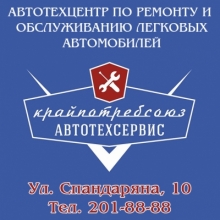 Автотехсервис «КрайПотребСоюз»Приглашает на постоянную работу выпускников техникума и студентов для прохождения ПППо профессиям:- Мастер по ремонту и ТО автомобилей- Автослесарь (автомеханик)- Автомаляр- Приёмщик Основная деятельность:- Ремонт и обслуживание легковых автомобилейАдрес: г. Красноярск, ул. Спандаряна, 10К/т: 8.913.030.56.01 - Дмитрий